附件2 ：链接：https://pan.baidu.com/s/1jGesUDAd0EcrGPhjYg9oSw 
提取码：2021 
--来自百度网盘超级会员V1的分享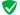 